GB GHS CLP Label (to be used by manufacturers selling products in England, Scotland & Wales)NOTES:  Fragrance Load is 25%EU CLP Label (to be used by manufacturers selling products in Northern Ireland & all EU countries)Wild Lemongrass (R) Reed Diffuser(Contains: 4-tert-Butylcyclohexyl acetate, Citral, Limonene, Nerol)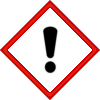 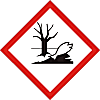 Warning:May cause an allergic skin reaction. Causes serious eye irritation.  Toxic to aquatic life with long lasting effects.Avoid breathing vapour or dust.  Avoid release to the environment.  Wear protective gloves & eye protection.   IF ON SKIN:  Wash with plenty of soap and water.  If skin irritation or rash occurs:  Get medical advice/attention.  IF IN EYES:  Rinse cautiously with water for several minutes.  Remove contact lenses if present and easy to do. Continue rinsing.  If eye irritation persists: Get medical advice/attention.  Collect spillage.  Dispose of contents/container to approved disposal site in accordance with local regulations.Contains Citronellol, Ethyl Linalool, Eucalyptol, Geraniol, Geranyl acetate, Hexyl Cinnamal, Isoeugenol, Isohexenyl cyclohexenyl carboxaldehyde, Linalool, Neryl acetate. May produce an allergic reaction.Company Name, Company Address, Company Telephone NumberWild Lemongrass (R) Reed Diffuser(Contains: 4-tert-Butylcyclohexyl acetate, Citral, Limonene, Nerol)Warning:May cause an allergic skin reaction. Causes serious eye irritation.  Harmful to aquatic life with long lasting effects.Avoid breathing vapour or dust.  Avoid release to the environment.  Wear protective gloves & eye protection.   IF ON SKIN:  Wash with plenty of soap and water.  If skin irritation or rash occurs:  Get medical advice/attention.  IF IN EYES:  Rinse cautiously with water for several minutes.  Remove contact lenses if present and easy to do. Continue rinsing.  If eye irritation persists: Get medical advice/attention.  Dispose of contents/container to approved disposal site in accordance with local regulations.Contains Citronellol, Ethyl Linalool, Eucalyptol, Geraniol, Geranyl acetate, Hexyl Cinnamal, Isoeugenol, Isohexenyl cyclohexenyl carboxaldehyde, Linalool, Neryl acetate. May produce an allergic reaction.Company Name, Company Address, Company Telephone Number